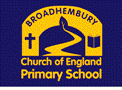 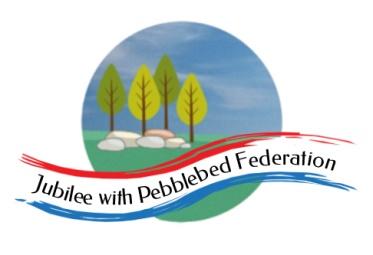                             Class 2 Home Learning for the week beginning 28th September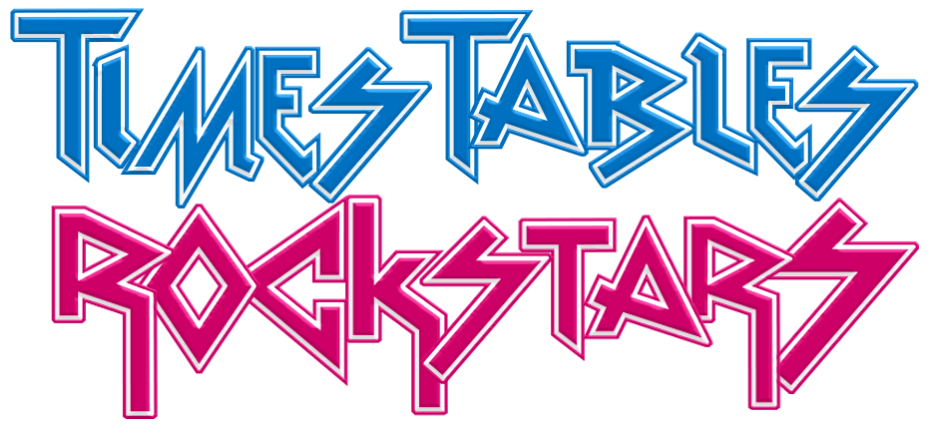 Spelling (30 mins)Email school if your child has forgotten their log in!Reading (30 mins)Writing (1 hour)Maths (45 mins)Afternoon Project                            When finished each dayMonday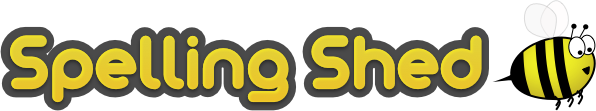 https://www.edshed.com/en-gb/login 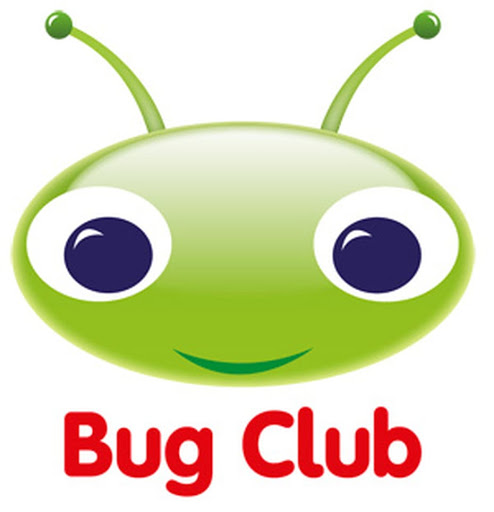 https://www.activelearnprimary.co.uk/login?c=0 Children normally with Miss Watts and Stellahttps://classroom.thenational.academy/lessons/to-listen-to-and-respond-to-a-story-6gvpad Children normally with Miss Watts and Miss Richardshttps://classroom.thenational.academy/lessons/to-identify-the-main-characters-and-the-setting-in-a-visual-narrative-c8w68t Children that do maths in the piano roomhttps://classroom.thenational.academy/lessons/to-recognise-read-and-write-numbers-to-100-ctk64t   Year 3https://classroom.thenational.academy/lessons/reading-and-writing-3-digit-numbers-ccrk4r Year 4https://classroom.thenational.academy/lessons/rounding-numbers-to-the-nearest-10-c4uk8c Year 5https://classroom.thenational.academy/lessons/rounding-5-digit-numbers-to-the-nearest-10-000-and-1000-chgk2r Year 6https://classroom.thenational.academy/lessons/rounding-to-a-required-degree-of-accuracy-6wu32t Sciencehttps://classroom.thenational.academy/lessons/what-are-circuit-diagrams-6ngk0c Mondayhttps://www.edshed.com/en-gb/login https://www.activelearnprimary.co.uk/login?c=0 Children normally with Miss Watts and Stellahttps://classroom.thenational.academy/lessons/to-listen-to-and-respond-to-a-story-6gvpad Children normally with Miss Watts and Miss Richardshttps://classroom.thenational.academy/lessons/to-identify-the-main-characters-and-the-setting-in-a-visual-narrative-c8w68t Children that do maths in the piano roomhttps://classroom.thenational.academy/lessons/to-recognise-read-and-write-numbers-to-100-ctk64t   Year 3https://classroom.thenational.academy/lessons/reading-and-writing-3-digit-numbers-ccrk4r Year 4https://classroom.thenational.academy/lessons/rounding-numbers-to-the-nearest-10-c4uk8c Year 5https://classroom.thenational.academy/lessons/rounding-5-digit-numbers-to-the-nearest-10-000-and-1000-chgk2r Year 6https://classroom.thenational.academy/lessons/rounding-to-a-required-degree-of-accuracy-6wu32t Sciencehttps://classroom.thenational.academy/lessons/what-are-circuit-diagrams-6ngk0c Mondayhttps://www.edshed.com/en-gb/login https://www.activelearnprimary.co.uk/login?c=0 Children normally with Miss Watts and Stellahttps://classroom.thenational.academy/lessons/to-listen-to-and-respond-to-a-story-6gvpad Children normally with Miss Watts and Miss Richardshttps://classroom.thenational.academy/lessons/to-identify-the-main-characters-and-the-setting-in-a-visual-narrative-c8w68t Children that do maths in the piano roomhttps://classroom.thenational.academy/lessons/to-recognise-read-and-write-numbers-to-100-ctk64t   Year 3https://classroom.thenational.academy/lessons/reading-and-writing-3-digit-numbers-ccrk4r Year 4https://classroom.thenational.academy/lessons/rounding-numbers-to-the-nearest-10-c4uk8c Year 5https://classroom.thenational.academy/lessons/rounding-5-digit-numbers-to-the-nearest-10-000-and-1000-chgk2r Year 6https://classroom.thenational.academy/lessons/rounding-to-a-required-degree-of-accuracy-6wu32t Sciencehttps://classroom.thenational.academy/lessons/what-are-circuit-diagrams-6ngk0c Mondayhttps://www.edshed.com/en-gb/login https://www.activelearnprimary.co.uk/login?c=0 Children normally with Miss Watts and Stellahttps://classroom.thenational.academy/lessons/to-listen-to-and-respond-to-a-story-6gvpad Children normally with Miss Watts and Miss Richardshttps://classroom.thenational.academy/lessons/to-identify-the-main-characters-and-the-setting-in-a-visual-narrative-c8w68t Children that do maths in the piano roomhttps://classroom.thenational.academy/lessons/to-recognise-read-and-write-numbers-to-100-ctk64t   Year 3https://classroom.thenational.academy/lessons/reading-and-writing-3-digit-numbers-ccrk4r Year 4https://classroom.thenational.academy/lessons/rounding-numbers-to-the-nearest-10-c4uk8c Year 5https://classroom.thenational.academy/lessons/rounding-5-digit-numbers-to-the-nearest-10-000-and-1000-chgk2r Year 6https://classroom.thenational.academy/lessons/rounding-to-a-required-degree-of-accuracy-6wu32t Sciencehttps://classroom.thenational.academy/lessons/what-are-circuit-diagrams-6ngk0c Mondayhttps://www.edshed.com/en-gb/login https://www.activelearnprimary.co.uk/login?c=0 Children normally with Miss Watts and Stellahttps://classroom.thenational.academy/lessons/to-listen-to-and-respond-to-a-story-6gvpad Children normally with Miss Watts and Miss Richardshttps://classroom.thenational.academy/lessons/to-identify-the-main-characters-and-the-setting-in-a-visual-narrative-c8w68t Children that do maths in the piano roomhttps://classroom.thenational.academy/lessons/to-recognise-read-and-write-numbers-to-100-ctk64t   Year 3https://classroom.thenational.academy/lessons/reading-and-writing-3-digit-numbers-ccrk4r Year 4https://classroom.thenational.academy/lessons/rounding-numbers-to-the-nearest-10-c4uk8c Year 5https://classroom.thenational.academy/lessons/rounding-5-digit-numbers-to-the-nearest-10-000-and-1000-chgk2r Year 6https://classroom.thenational.academy/lessons/rounding-to-a-required-degree-of-accuracy-6wu32t Sciencehttps://classroom.thenational.academy/lessons/what-are-circuit-diagrams-6ngk0c Mondayhttps://www.edshed.com/en-gb/login https://www.activelearnprimary.co.uk/login?c=0 Children normally with Miss Watts and Stellahttps://classroom.thenational.academy/lessons/to-listen-to-and-respond-to-a-story-6gvpad Children normally with Miss Watts and Miss Richardshttps://classroom.thenational.academy/lessons/to-identify-the-main-characters-and-the-setting-in-a-visual-narrative-c8w68t Children that do maths in the piano roomhttps://classroom.thenational.academy/lessons/to-recognise-read-and-write-numbers-to-100-ctk64t   Year 3https://classroom.thenational.academy/lessons/reading-and-writing-3-digit-numbers-ccrk4r Year 4https://classroom.thenational.academy/lessons/rounding-numbers-to-the-nearest-10-c4uk8c Year 5https://classroom.thenational.academy/lessons/rounding-5-digit-numbers-to-the-nearest-10-000-and-1000-chgk2r Year 6https://classroom.thenational.academy/lessons/rounding-to-a-required-degree-of-accuracy-6wu32t Sciencehttps://classroom.thenational.academy/lessons/what-are-circuit-diagrams-6ngk0c Mondayhttps://www.edshed.com/en-gb/login https://www.activelearnprimary.co.uk/login?c=0 Children normally with Miss Watts and Stellahttps://classroom.thenational.academy/lessons/to-listen-to-and-respond-to-a-story-6gvpad Children normally with Miss Watts and Miss Richardshttps://classroom.thenational.academy/lessons/to-identify-the-main-characters-and-the-setting-in-a-visual-narrative-c8w68t Children that do maths in the piano roomhttps://classroom.thenational.academy/lessons/to-recognise-read-and-write-numbers-to-100-ctk64t   Year 3https://classroom.thenational.academy/lessons/reading-and-writing-3-digit-numbers-ccrk4r Year 4https://classroom.thenational.academy/lessons/rounding-numbers-to-the-nearest-10-c4uk8c Year 5https://classroom.thenational.academy/lessons/rounding-5-digit-numbers-to-the-nearest-10-000-and-1000-chgk2r Year 6https://classroom.thenational.academy/lessons/rounding-to-a-required-degree-of-accuracy-6wu32t Sciencehttps://classroom.thenational.academy/lessons/what-are-circuit-diagrams-6ngk0c Tuesdayhttps://www.edshed.com/en-gb/login https://www.activelearnprimary.co.uk/login?c=0 Children normally with Miss Watts and Stellahttps://classroom.thenational.academy/lessons/to-tell-a-story-from-memory-60uk2t Children normally with Miss Watts and Miss Richardshttps://classroom.thenational.academy/lessons/to-investigate-suffixes-past-and-present-tense-6nhkjc Children that do maths in the piano roomhttps://classroom.thenational.academy/lessons/to-explore-the-components-of-numbers-within-100-70tk4t Year 3https://classroom.thenational.academy/lessons/partitioning-numbers-in-different-ways-cgw34d Year 4https://classroom.thenational.academy/lessons/rounding-numbers-to-the-nearest-100-crv36c  Year 5https://classroom.thenational.academy/lessons/rounding-5-digit-numbers-to-the-nearest-100-1000-and-10-000-6hgk2d Year 6https://classroom.thenational.academy/lessons/estimating-and-rounding-contexts-6gw34d REhttps://classroom.thenational.academy/lessons/what-are-hindu-beliefs-about-karma-samsara-and-moksha-61jpat Tuesdayhttps://www.edshed.com/en-gb/login https://www.activelearnprimary.co.uk/login?c=0 Children normally with Miss Watts and Stellahttps://classroom.thenational.academy/lessons/to-tell-a-story-from-memory-60uk2t Children normally with Miss Watts and Miss Richardshttps://classroom.thenational.academy/lessons/to-investigate-suffixes-past-and-present-tense-6nhkjc Children that do maths in the piano roomhttps://classroom.thenational.academy/lessons/to-explore-the-components-of-numbers-within-100-70tk4t Year 3https://classroom.thenational.academy/lessons/partitioning-numbers-in-different-ways-cgw34d Year 4https://classroom.thenational.academy/lessons/rounding-numbers-to-the-nearest-100-crv36c  Year 5https://classroom.thenational.academy/lessons/rounding-5-digit-numbers-to-the-nearest-100-1000-and-10-000-6hgk2d Year 6https://classroom.thenational.academy/lessons/estimating-and-rounding-contexts-6gw34d REhttps://classroom.thenational.academy/lessons/what-are-hindu-beliefs-about-karma-samsara-and-moksha-61jpat Tuesdayhttps://www.edshed.com/en-gb/login https://www.activelearnprimary.co.uk/login?c=0 Children normally with Miss Watts and Stellahttps://classroom.thenational.academy/lessons/to-tell-a-story-from-memory-60uk2t Children normally with Miss Watts and Miss Richardshttps://classroom.thenational.academy/lessons/to-investigate-suffixes-past-and-present-tense-6nhkjc Children that do maths in the piano roomhttps://classroom.thenational.academy/lessons/to-explore-the-components-of-numbers-within-100-70tk4t Year 3https://classroom.thenational.academy/lessons/partitioning-numbers-in-different-ways-cgw34d Year 4https://classroom.thenational.academy/lessons/rounding-numbers-to-the-nearest-100-crv36c  Year 5https://classroom.thenational.academy/lessons/rounding-5-digit-numbers-to-the-nearest-100-1000-and-10-000-6hgk2d Year 6https://classroom.thenational.academy/lessons/estimating-and-rounding-contexts-6gw34d REhttps://classroom.thenational.academy/lessons/what-are-hindu-beliefs-about-karma-samsara-and-moksha-61jpat Tuesdayhttps://www.edshed.com/en-gb/login https://www.activelearnprimary.co.uk/login?c=0 Children normally with Miss Watts and Stellahttps://classroom.thenational.academy/lessons/to-tell-a-story-from-memory-60uk2t Children normally with Miss Watts and Miss Richardshttps://classroom.thenational.academy/lessons/to-investigate-suffixes-past-and-present-tense-6nhkjc Children that do maths in the piano roomhttps://classroom.thenational.academy/lessons/to-explore-the-components-of-numbers-within-100-70tk4t Year 3https://classroom.thenational.academy/lessons/partitioning-numbers-in-different-ways-cgw34d Year 4https://classroom.thenational.academy/lessons/rounding-numbers-to-the-nearest-100-crv36c  Year 5https://classroom.thenational.academy/lessons/rounding-5-digit-numbers-to-the-nearest-100-1000-and-10-000-6hgk2d Year 6https://classroom.thenational.academy/lessons/estimating-and-rounding-contexts-6gw34d REhttps://classroom.thenational.academy/lessons/what-are-hindu-beliefs-about-karma-samsara-and-moksha-61jpat Tuesdayhttps://www.edshed.com/en-gb/login https://www.activelearnprimary.co.uk/login?c=0 Children normally with Miss Watts and Stellahttps://classroom.thenational.academy/lessons/to-tell-a-story-from-memory-60uk2t Children normally with Miss Watts and Miss Richardshttps://classroom.thenational.academy/lessons/to-investigate-suffixes-past-and-present-tense-6nhkjc Children that do maths in the piano roomhttps://classroom.thenational.academy/lessons/to-explore-the-components-of-numbers-within-100-70tk4t Year 3https://classroom.thenational.academy/lessons/partitioning-numbers-in-different-ways-cgw34d Year 4https://classroom.thenational.academy/lessons/rounding-numbers-to-the-nearest-100-crv36c  Year 5https://classroom.thenational.academy/lessons/rounding-5-digit-numbers-to-the-nearest-100-1000-and-10-000-6hgk2d Year 6https://classroom.thenational.academy/lessons/estimating-and-rounding-contexts-6gw34d REhttps://classroom.thenational.academy/lessons/what-are-hindu-beliefs-about-karma-samsara-and-moksha-61jpat Tuesdayhttps://www.edshed.com/en-gb/login https://www.activelearnprimary.co.uk/login?c=0 Children normally with Miss Watts and Stellahttps://classroom.thenational.academy/lessons/to-tell-a-story-from-memory-60uk2t Children normally with Miss Watts and Miss Richardshttps://classroom.thenational.academy/lessons/to-investigate-suffixes-past-and-present-tense-6nhkjc Children that do maths in the piano roomhttps://classroom.thenational.academy/lessons/to-explore-the-components-of-numbers-within-100-70tk4t Year 3https://classroom.thenational.academy/lessons/partitioning-numbers-in-different-ways-cgw34d Year 4https://classroom.thenational.academy/lessons/rounding-numbers-to-the-nearest-100-crv36c  Year 5https://classroom.thenational.academy/lessons/rounding-5-digit-numbers-to-the-nearest-100-1000-and-10-000-6hgk2d Year 6https://classroom.thenational.academy/lessons/estimating-and-rounding-contexts-6gw34d REhttps://classroom.thenational.academy/lessons/what-are-hindu-beliefs-about-karma-samsara-and-moksha-61jpat Wednesdayhttps://www.edshed.com/en-gb/login https://www.activelearnprimary.co.uk/login?c=0 Children normally with Miss Watts and Stellahttps://classroom.thenational.academy/lessons/to-explore-the-main-moods-in-the-story-61k3acChildren normally with Miss Watts and Miss Richardshttps://classroom.thenational.academy/lessons/to-explore-simple-sentences-cmwp8r Children that do maths in the piano roomhttps://classroom.thenational.academy/lessons/to-explore-the-components-of-numbers-within-100-part-2-6dhk2t Year 3https://classroom.thenational.academy/lessons/ordering-and-comparing-3-digit-numbers-68w68d Year 4https://classroom.thenational.academy/lessons/rounding-numbers-to-the-nearest-1000-crr66d Year 5https://classroom.thenational.academy/lessons/identifying-the-place-value-of-the-digits-in-6-digit-numbers-6hh62c Year 6https://classroom.thenational.academy/lessons/understanding-other-powers-of-ten-within-one-million-6dh64r Topichttps://classroom.thenational.academy/lessons/who-was-julius-caesar-cgw3ce Thursdayhttps://www.edshed.com/en-gb/login https://www.activelearnprimary.co.uk/login?c=0 https://classroom.thenational.academy/lessons/what-was-britain-like-before-the-romans-crvkgt https://classroom.thenational.academy/lessons/how-did-the-romans-conquer-britain-6gwk6d PEhttps://www.youtube.com/channel/UCLNV8D56t6RV0wbsPnbnYeA Fridayhttps://www.edshed.com/en-gb/login https://www.activelearnprimary.co.uk/login?c=0 Children normally with Miss Watts and Stellahttps://classroom.thenational.academy/lessons/to-make-inferences-based-on-what-is-said-and-done-6nk62t Children normally with Miss Watts and Miss Richardshttps://classroom.thenational.academy/lessons/to-develop-a-rich-understanding-of-words-associated-with-night-time-60r3gc Children that do maths in the piano roomhttps://classroom.thenational.academy/lessons/to-apply-knowledge-of-number-bonds-75hp4d Year 3https://classroom.thenational.academy/lessons/place-value-application-lesson-6dk3er Year 4https://classroom.thenational.academy/lessons/finding-the-odd-one-out-75j36r Year 5https://classroom.thenational.academy/lessons/comparing-6-digit-numbers-using-inequalities-6crkje Year 6https://classroom.thenational.academy/lessons/reading-and-writing-7-digit-numbers-6dk62c French 30 minshttps://www.youtube.com/channel/UC1qshttIX5yE8iDgTw1maggPSHE 30 minshttps://us8.campaign-archive.com/?u=57437507f4a3aad76843b6d9e&id=1c0182708e&e=4dab1b9d9c 